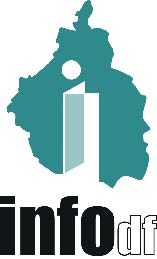 ORDEN DEL DÍAORDEN DEL DÍAI. 	Lista de asistencia y verificación del quórum legal. II.	Lectura, discusión y, en su caso, aprobación del Orden del Día.III.	Presentación, análisis y en su caso, aprobación del Proyecto de Acta de la Cuadragésima Sexta Sesión Ordinaria del Pleno del Instituto de Acceso a la Información Pública y Protección de Datos Personales del Distrito Federal, celebrada el 15 de diciembre de 2014.IV.	Presentación, análisis y en su caso, aprobación del Proyecto de Acuerdo mediante el cual se aprueba la Afectación Programático Presupuestal de las partidas y capítulos que se indican, correspondiente al cierre del ejercicio fiscal 2014 del Instituto de Acceso a la Información Pública y Protección de Datos Personales del Distrito Federal.V.		Presentación del Avance Programático Presupuestal del Instituto de Acceso a la Información Pública y Protección de Datos Personales del Distrito Federal, correspondiente al período enero-diciembre 2014.VI. 	Presentación del Informe anual de actividades del Sistema Institucional de Archivos 2014.VII.	Presentación, análisis y en su caso, aprobación del Proyecto de Acuerdo mediante el cual se aprueba el Programa Institucional de Desarrollo Archivístico 2015, del Instituto de Acceso a la Información Pública y Protección de Datos Personales del Distrito Federal.VIII.		Presentación de la Programación General de Sesiones del Pleno del Instituto de Acceso a la Información Pública y Protección de Datos Personales del Distrito Federal, correspondiente al 2015.IX. 		Presentación, discusión y, en su caso, aprobación de los siguientes Proyectos de Resolución de Recursos de Revisión interpuestos ante el INFODF, en materia de solicitudes de acceso a datos personales:IX.1.	Resolución al Recurso de Revisión interpuesto en contra de la Caja de Previsión de la Policía Auxiliar del Distrito Federal, con expediente número RR.SDP.0092/2014.IX.2.	Resolución al Recurso de Revisión interpuesto en contra de la Junta Local de Conciliación y Arbitraje del Distrito Federal, con expediente número RR.SDP.0097/2014.IX.3.	Resolución al Recurso de Revisión interpuesto en contra de la Consejería Jurídica y de Servicios Legales, con expediente número RR.SDP.0105/2014X.	Presentación, discusión y, en su caso, aprobación de los siguientes Proyectos de Resolución de Recursos de Revisión interpuestos ante el INFODF, en materia de solicitudes de acceso a la información:X.1.	Resolución al Recurso de Revisión interpuesto en contra del Sistema de Transporte Colectivo, con expediente número RR.SIP.1769/2014.X.2.	Resolución al Recurso de Revisión interpuesto en contra del Sistema de Transporte Colectivo, con expediente número RR.SIP.1802/2014.X.3.	Resolución al Recurso de Revisión interpuesto en contra del Sistema de Transporte Colectivo, con expediente número RR.SIP.1859/2014.X.4.	Resolución al Recurso de Revisión interpuesto en contra de la Asamblea Legislativa del Distrito Federal, con expediente número RR.SIP.1780/2014.X.5.	Resolución al Recurso de Revisión interpuesto en contra de la Asamblea Legislativa del Distrito Federal, con expediente número RR.SIP.1855/2014.X.6.	Resolución al Recurso de Revisión interpuesto en contra de la Asamblea Legislativa del Distrito Federal, con expediente número RR.SIP.1869/2014.X.7.	Resolución al Recurso de Revisión interpuesto en contra de la Asamblea Legislativa del Distrito Federal, con expediente número RR.SIP.1872/2014.X.8.	Resolución al Recurso de Revisión interpuesto en contra de la Secretaría de Educación del Distrito Federal, con expediente número RR.SIP.1787/2014.X.9.	Resolución al Recurso de Revisión interpuesto en contra de la Procuraduría General de Justicia del Distrito Federal, con expediente número RR.SIP.1789/2014.X.10.	Resolución al Recurso de Revisión interpuesto en contra de la Procuraduría General de Justicia del Distrito Federal, con expediente número RR.SIP.1804/2014.X.11.	Resolución al Recurso de Revisión interpuesto en contra de la Agencia de Protección Sanitaria del Gobierno del Distrito Federal, con expediente número RR.SIP.1791/2014.X.12.	Resolución al Recurso de Revisión interpuesto en contra del Fideicomiso Público del Fondo de Apoyo a la Procuración de Justicia del Distrito Federal, con expediente número RR.SIP.1825/2014.X.13.	Resolución al Recurso de Revisión interpuesto en contra del Consejo de la Judicatura del Distrito Federal, con expediente número RR.SIP.1828/2014.X.14.	Resolución al Recurso de Revisión interpuesto en contra de la Delegación La Magdalena Contreras, con expediente número RR.SIP.1831/2014.X.15.	Resolución al Recurso de Revisión interpuesto en contra de la Delegación Benito Juárez, con expediente número RR.SIP.1842/2014.X.16.	Resolución al Recurso de Revisión interpuesto en contra de la Delegación Iztapalapa, con expediente número RR.SIP.1848/2014.X.17.	Resolución al Recurso de Revisión interpuesto en contra del Sistema de Aguas de la Ciudad de México, con expediente número RR.SIP.1851/2014.X.18.	Resolución al Recurso de Revisión interpuesto en contra de la Secretaría de Seguridad Pública del Distrito Federal, con expediente número RR.SIP.1861/2014.X.19.	Resolución al Recurso de Revisión interpuesto en contra de la Delegación Gustavo A. Madero, con expediente número RR.SIP.1865/2014.X.20.	Resolución al Recurso de Revisión interpuesto en contra de la Delegación Gustavo A. Madero, con expediente número RR.SIP.1870/2014.X.21.	Resolución al Recurso de Revisión interpuesto en contra de la Secretaría del Medio Ambiente, con expediente número RR.SIP.1866/2014.X.22.	Resolución al Recurso de Revisión interpuesto en contra de la Contraloría General del Distrito Federal, con expediente número RR.SIP.1867/2014.X.23.	Resolución al Recurso de Revisión interpuesto en contra de la Delegación Venustiano Carranza, con expediente número RR.SIP.2032/2014.XI.	Asuntos generales.